“春暖你我  才聚西咸”2021年新春首场现场招聘会邀请函各企事业单位代表、广大求职者朋友们：感谢您一直以来对西咸新区人才工作的关注和支持！为扎实做好“六稳”工作，全面落实“六保”任务，强化就业优先政策，统筹推进常态化疫情防控与线上招聘等就业服务活动，为劳动者求职就业和用人单位用工招聘搭建人力资源供需平台，促进市场对接匹配，不断加大新区援企稳岗工作力度，稳定就业局势，确保生产持续稳定。西咸新区人力资源服务中心将于2021年2月25日（周四）举办：“春暖你我  才聚西咸”春风行动2021年新春首场现场招聘会，安排如下：一、现场招聘会安排时间：2021年2月25日（周四）9:00-15:00地点：西咸新区人才大厦二层招聘大厅 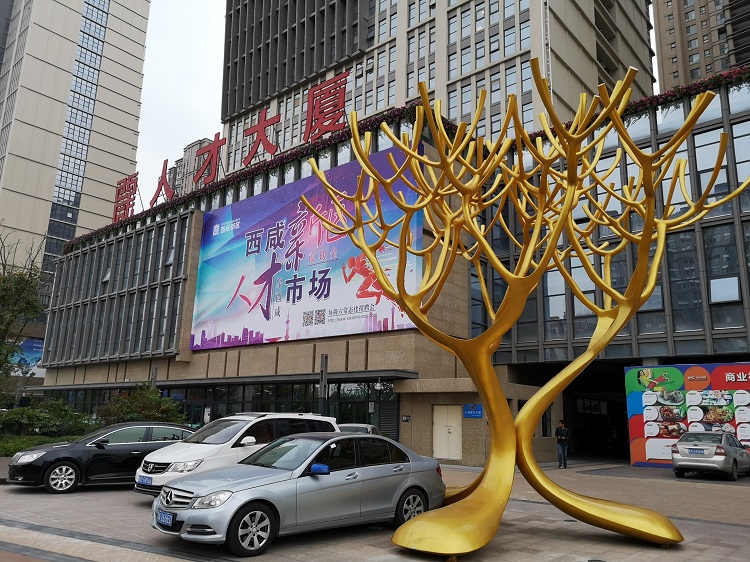 二、参会对象：①有招聘需求的各类企事业单位，均可参会；②有求职需求的各类人才，携身份证免费参加。因疫情防控需要，现场参会规模限制在30家企业，每个展位间隔2米，每家企业仅限1名工作人员参加。现场其余空置展位将只展示招聘信息由现场工作人员代招。三、参会须知疫情防控期间，为维护现场人员健康，各参会企业代表及求职者在做好个人防护的同时，必须配合人才市场做好亮码核验、体温测量、应急处置等工作，共同维护良好秩序。（一）现场管理须知1.入场核验方式：对进场人员采用“健康码+佩戴口罩+测量体温”方式进行核验；2.现场招聘会举办期间，所有人员必须全程佩戴口罩，保持安全距离，不得集聚、扎堆；3.全体与会人员必须听从现场工作人员指挥，安全有序开展交流、洽谈；4.现场招聘会严格划分入口、出口通道，有序进出。（二）企业参会须知1.企业招聘展位，每家企业限定1人参会；2.本场招聘会企业参会统一实行网上报名，报名截止时间为招聘会举办前一天12:00。报名流程如下：第一步：登陆西咸人才网（www.xixianrencai.com）；第二步：注册企业会员，填写注册信息，上传营业执照；第三步：发布招聘职位信息；第四步：返回首页，点击“现场招聘会”，选择会期点击“企业订展”报名；第五步：保持预留电话畅通，工作人员将电话通知参会。3.参会企业代表当天须携带个人身份证原件，刷身份证进场，在会务服务处进行签到并领取会务用品；4.请企业合理安排时间，准时参会。招聘会开始30分钟后，组委会有权调整或取消该单位展位；5.参会人员须服从现场工作人员管理，自觉维护场内秩序及清洁卫生，严禁吸烟、切勿高声喧哗、妥善保管好个人贵重物品；6.用人单位不得以任何名义在招聘过程中向应聘人员收取费用；不得扣押应聘人员的身份证等证件；不得有欺诈行为或其他非正当招聘方式。四、联系方式联系人：韩老师电话：029-33585509      88188020官网：http://www.xixianrencai.com地址：西咸新区西咸大道人才大厦二层招聘大厅乘车路线：西安地铁1号线“上林路”站B口出即到,或导航搜索“西咸人才大厦”自驾、乘坐公共交通，均可直达。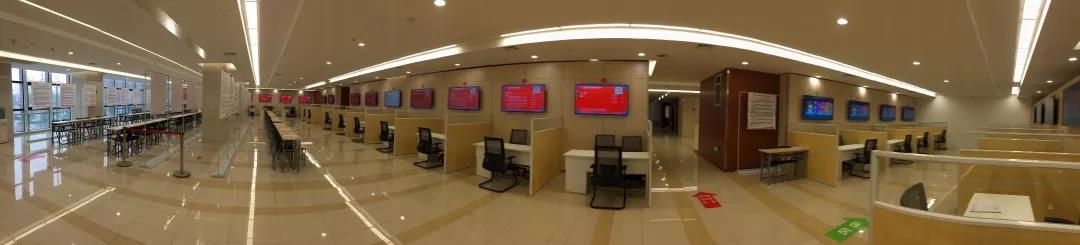 